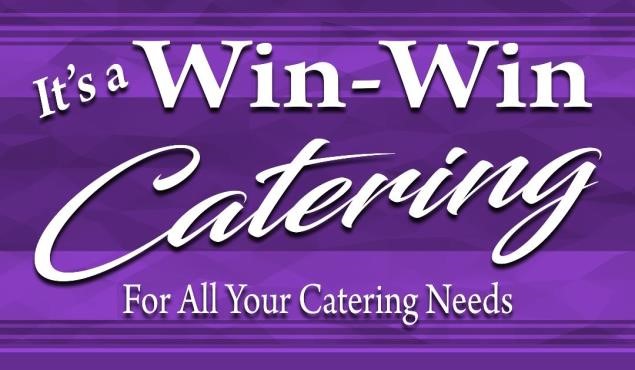 	              Wedding and Event Packages                       We Can Provide    Water & Lemonade beverage station for guests prior to your ceremonySetup up of catering rental items such as napkins, China, glassware, and flatwareComplimentary cake cutting and desert table set up for client-provided desserts                   Moving of ceremony chairs to wedding reception           Catering trash removal and disposal per venue’s requirements       Packing of rented China, glassware, and flatware for load out                               Linen draped spandex buffet for dinner                                    Hors d’oeuvre table display                               Beverage and coffee table display                       All flatware such as forks, knives, and spoonsService items such as bread baskets, waiter trays, passing trays, salt and pepper                    Jack stands, all kitchen small wares, bowls, and coffee urns                        Disposable utensils and plates as needed                MENU SUGGESTIONS  Appetizers  :                         Italian Meatballs Tasters                                    Spinach/Artichoke DipSalad Course:             Spring Mix Salad served with 3 dressings:                                    (Ranch, Italian and Balsamic)Main Course:              Chicken MarsalaBoneless and Skinless Breast with Fresh Mushrooms in a Rich Creamy Marsala Wine Sauce                                    Grilled Beef Sirloin​ ​USDA Prime Beef cooked to perfection in our special house rub served sliced in its natural juices                                    Served with                                    Mashed Potatoes/Gravy                                    Gouda Macaroni and Cheese                                    Grilled Veggies (Zucchini/Squash/Onions)                                    Sweet Hawaiian RollsBeverages:                  Tea Lemonade Water                  MENU SUGGESTIONSAppetizers  :                         Mini Crabcakes                                    Fresh Fruit KabobsSalad Course:             Spring Mix Salad served with 3 dressings:                                    (Ranch, Italian and Balsamic)Main Course:              Chicken Breast in Wild Mushroom Sauce ​ ​Boneless and Skinless Breast Topped with Whole Sautéed Mushrooms in a Light Cream Sauce                                     Beef Short Ribs​USDA 8 oz. Black Angus Beef Filet with Burgundy Demi Glaze                                     Served with                                    Fancy Green Beans                                    Low Country Red Rice                                    Grilled Veggies (Zucchini/Squash/Onions)                                    Sweet Hawaiian RollsBeverages:                  Tea Lemonade WaterADDITIONAL SIDES:Wild Rice Pilaf  Dirty Rice  White Rice  Brown Rice  Green Bean Alfredo  Fancy Green Beans  Steamed Broccoli  Hush Puppies  Grilled Vegetable Platter  Baked Beans  Candied Yams  Lima Beans  Fried Cabbage  Orange Glazed Baby Carrots  